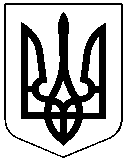 ЧЕРКАСЬКА РАЙОННА РАДАРІШЕННЯ      .03.2024 №27-/VІІІ						ПРОЄКТПро внесення змін до програми  підтримки  діяльності органіввиконавчої влади на 2021-2024 рокиВідповідно до статті 43 Закону України "Про місцеве самоврядування в Україні", враховуючи клопотання Черкаської районної державної адміністрації від 05.03.2024 №1020/01-68, за погодженням постійної комісії з питань бюджету, фінансів, інвестиційної політики та економічного розвитку, президії районна рада ВИРІШИЛА:Внести зміни до Програми підтримки діяльності органів виконавчої влади на 2021-2024 роки (далі – Програма), затвердженої рішенням районної ради від 11.02.2021 №6-8/VІІІ, доповнивши в додатку 2 до програми "НАПРЯМИ І ЗАХОДИ Програми підтримки діяльності органів виконавчої влади на 2021 – 2024 роки" останній рядок колонки "Зміст заходів Програми з виконання завдання" словами: "безспірне списання коштів".Контроль за виконанням рішення продовжити постійній комісії районної ради з питань бюджету, фінансів, інвестиційної політики та економічного розвитку.Голова									О.ВАСИЛЕНКО